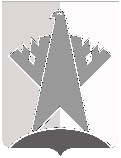 ДУМА СУРГУТСКОГО РАЙОНАХАНТЫ-МАНСИЙСКОГО АВТОНОМНОГО ОКРУГА – ЮГРЫРЕШЕНИЕ23 сентября 2022 года									         № 331г. СургутВ целях приведения в соответствие с действующим законодательствомДума Сургутского района решила:Внести в решение Думы Сургутского района от 18 мая 2018 года № 453 «Об утверждении Положения о департаменте жилищно-коммунального хозяйства, экологии, транспорта и связи администрации Сургутского района» следующие изменения:подпункт 13 пункта 1 раздела 2 приложения к решению изложить в следующей редакции: «13) осуществление информационного обеспечения пользователей автомобильными дорогами общего пользования местного значения Сургутского района, в том числе посредством системы контроля;»;подпункт 25 пункта 1 раздела 2 приложения к решению изложить в следующей редакции:«25) принятие решения о возврате животных без владельцев на прежние места обитания и определение мест, на которые запрещается возвращать животных без владельцев на межселенной территории Сургутского района, п. Банный, 
д. Юган;»;подпункт 26 пункта 1 раздела 2 приложения к решению признать утратившим силу;в подпункте 1 пункта 3 раздела 2 приложения к решению слова 
«, снабжение населения топливом» исключить;подпункт 3 пункта 3 раздела 2 приложения к решению признать утратившим силу;подпункт 4 пункта 3 раздела 2 приложения к решению признать утратившим силу;подпункт 3 пункта 2 раздела 3 приложения к решению изложить в следующей редакции: «3) осуществляет информационное обеспечение пользователей автомобильными дорогами общего пользования местного значения Сургутского района, в том числе посредством системы контроля;»;в подпункте 3 пункта 9 раздела 3 приложения к решению слова «муниципального образования Сургутский район» заменить словами «Сургутского района»;в подпункте 8 пункта 9 раздела 3 приложения к решению слова «муниципального образования Сургутский район» заменить словами «Сургутского района»;в подпункте 1 пункта 10 раздела 3 приложения к решению слова 
«, снабжения населения топливом» исключить;в абзаце четырнадцатом подпункта 2 пункта 10 раздела 3 приложения к решению слова «муниципального образования Сургутский район» заменить словами «Сургутского района»;подпункт 4 пункта 10 раздела 3 приложения к решению признать утратившим силу;в подпункте 3 пункта 38 раздела 3 приложения к решению слова «муниципальном образовании Сургутский район» заменить словами «Сургутском районе»;в подпункте 6 пункта 46 раздела 3 приложения к решению слово «первых» исключить;в подпункте 3 пункта 1 раздела 4 приложения к решению слова «муниципального образования Сургутский район» заменить словами «Сургутского района»;в подпункте 1 пункта 2 раздела 4 приложения к решению слова «муниципального образования Сургутский район» заменить словами «Сургутского муниципального района Ханты-Мансийского автономного округа – Югры»;в подпункте 38 пункта 5 раздела 5 приложения к решению слова «муниципального образования Сургутский район» заменить словами «Сургутского района».2. Решение вступает в силу с момента подписания, за исключением пунктов 1, 7 части 1 решения, вступающих в силу с 01 марта 2023 года.Председатель Думы Сургутского района 				                                   В.А. ПолторацкийО внесении изменений в решение Думы Сургутского района от 18 мая 2018 года № 453 «Об утверждении Положения о департаменте жилищно-коммунального хозяйства, экологии, транспорта и связи администрации Сургутского района»